SITUATION EN EAH 2024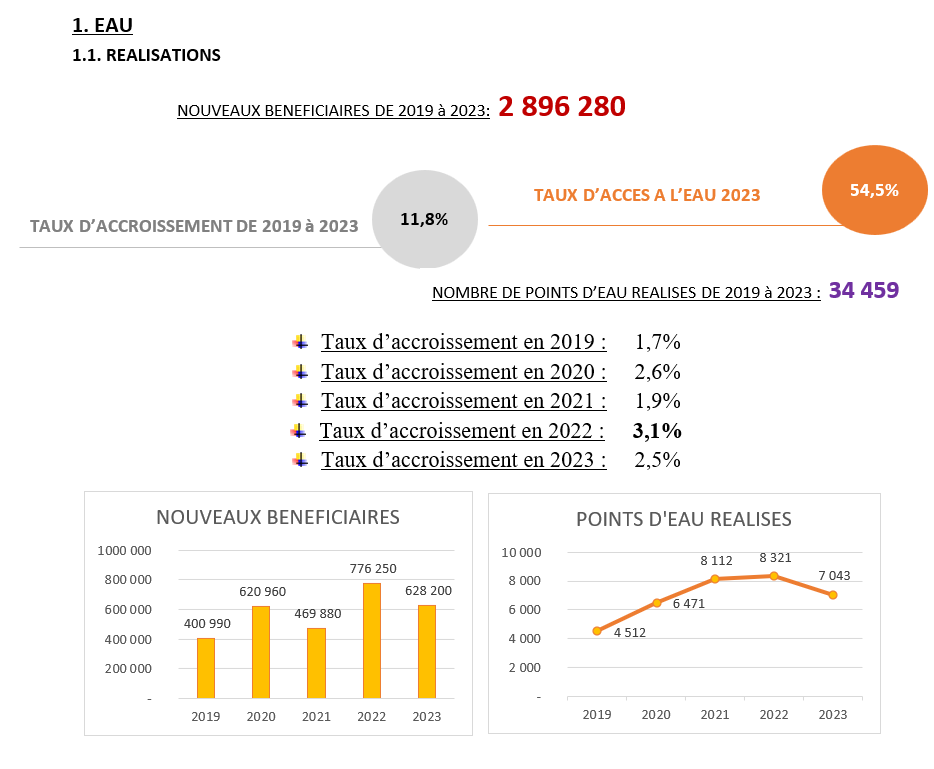 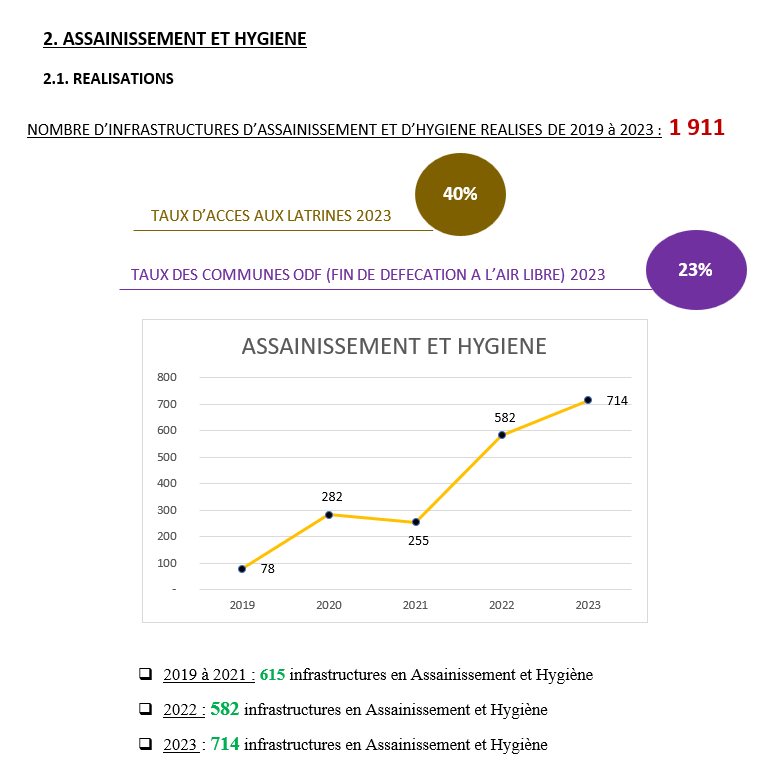 